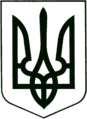 УКРАЇНА
МОГИЛІВ-ПОДІЛЬСЬКА МІСЬКА РАДА
ВІННИЦЬКОЇ ОБЛАСТІ                                                                РІШЕННЯ №906Про хід виконання цільової соціальної програми оздоровлення, відпочинку дітей, розвитку мережі дитячих закладів оздоровлення та відпочинку на період 2022-2024 роки за 2022-2023 роки                                                                                                                                                                                                                                                                                                                                                                                                                                                                                                                                                                                                                                                                                                                                                                                                                                                                                                                                                                                                                                                                                                                                                                                                                         	Керуючись ст. 26 Закону України «Про місцеве самоврядування в Україні», законами України «Про охорону дитинства»,«Про позашкільну освіту», «Про оздоровлення та відпочинок дітей», розпорядженням Кабінету Міністрів України від 15.05.2013р. №549, рішенням 14 сесії міської ради 8 скликання від 23 грудня 2021 року №442 «Про затвердження цільової соціальної програми оздоровлення, відпочинку дітей, розвитку мережі дитячих закладів оздоровлення та відпочинку на період 2022-2024 роки», з метою удосконалення організації повноцінного відпочинку, оздоровлення дітей і молоді, заслухавши інформацію начальника управління праці та соціального захисту населення міської ради Дейнеги Л.І.про хід виконання цільової соціальної програми оздоровлення, відпочинку дітей, розвитку мережі дитячих закладів оздоровлення та відпочинку на період 2022-2024 роки за 2022-2023 роки, -міська рада ВИРІШИЛА:1. Інформацію начальника управління праці та соціального захисту населення міської ради Дейнеги Л.І. про хід виконання цільової соціальної програми оздоровлення, відпочинку дітей, розвитку мережі дитячих закладів оздоровлення та відпочинку на період 2022-2024 роки за 2022-2023 роки, взяти до відома.          2. Управлінням, відділам та іншим структурним підрозділам міської ради, установам та організаціям Могилів –Подільської міської територіальної громади забезпечити виконання реалізації завдань Програми з урахуванням ситуації в Україні.          3. Фінансово –економічному управлінню міської ради (Власюк М.В.) забезпечити в подальшому фінансування Програми затвердженної рішенням 14 сесії міської ради 8 скликання від 23.12.2021 року №442 «Про затвердження цільової соціальної програми оздоровлення, відпочинку дітей, розвитку мережі дитячих закладів оздоровлення та відпочинку на період 2022-2024 роки» на 2024 рік.         4. Контроль за виконанням даного рішення покласти на заступника міського голови з питань діяльності виконавчих органів Слободянюка М.В. та на постійну комісію міської ради з гуманітарних питань (Чепелюк В.І.).       Міський голова                                                   Геннадій ГЛУХМАНЮКВід 20.12.2023р.40 сесії            8 скликання